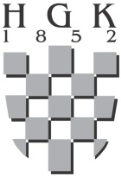 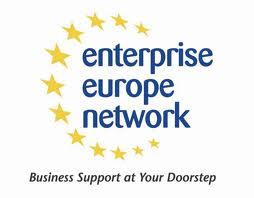 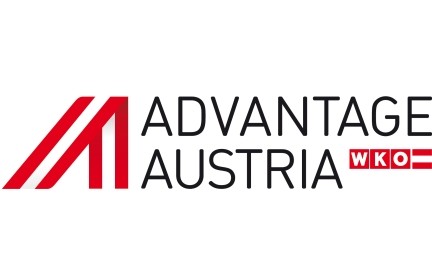 Klasa: 018-02/14-06/01Ur. broj: 311-11-14-02Zagreb, 26. veljače 2014.Poslovna suradnja austrijskih i hrvatskih tvrtki u metaloprerađivačkoj industrijiHGK, Rooseveltov trg 2, 10000 Zagreb11. ožujka 2014., 9 satiPROGRAM9.00h-9.30hRegistracija sudionika9.30h-9.50hOtvorenjeVijećnicaPozdravne riječiDomagoj Juričić, v.d. direktora Sektora za međunarodne odnose HGKMag. Roman Rauch, direktor, Austrijski ured za vanjsku trgovinu9.50h-10.05hVijećnicaPrezentacija „Prerada metala u Hrvatskoj“Gordana Ribarić, stručna suradnica, Sektor za industriju HGK10.05h-10.30hPrezentacija „EN 1090 Pravilnik o građevinskim proizvodima 305/2011“Predstavnik tvrtke Helmut Schwab, Schwab Innovations in Technology10.30-10.45Pauza za kavu10.45-15.00Dvorana A, 2. katKooperacijski razgovori prema individualnom rasporedu za prijavljena austrijska poduzeća15.00-16.30Ručak za austrijske i hrvatske sudionike uz mogućnost nastavka razgovora